МУ «УПРАВЛЕНИЕ ОБРАЗОВАНИЯАДМИНИСТРАЦИИ КРАСНОЯРУЖСКОГО РАЙОНА»ПРИКАЗот « 25 »  февраля 2014 г.                                                    №121Об утверждении Регламента функционирования муниципальной системы оценки качества образования в Краснояружском районеВ соответствии со Стратегией социально-экономического развития Белгородской области на период до 2025 года, утвержденной постановлением Правительства Белгородской области от 25 января 2010 г. No 27-пп, приказом МУ «Управление образования администрации Краснояружского района», с целью определения полномочий организационных структур, порядка взаимодействия структурных элементов муниципальной системы оценки качества образования в Краснояружском районеприказываю:Утвердить Регламент функционирования муниципальной системы оценки качества образования в Краснояружском районе (прилагается).Разместить данный регламент на официальном сайте МУ «Управление образования администрации Краснояружского района» в течение 3 рабочих дней.Начальник МУ «Управление образования 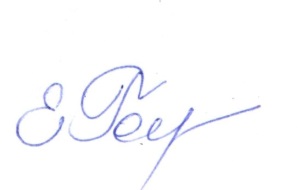 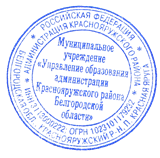 администрации Краснояружского района Белгородской области»                                                                    Е.Головенко